Those who believe Love Allah more [than anything else]First KhutbahAll praises are due to Allah, who has ennobled His slaves so that they love Him and are grateful to Him. O Allah for You is all praise. You are the Light of the heavens and the earth and whatsoever is in it. And I testify that our Sayyid, our Prophet, Sayyiduna Muhammad, is the slave of Allah and His Messenger. O Allah, send Your peace and blessings upon him and upon whomsoever follows him in guidance until the Last Day. To Continue: I advise you slaves of Allah and myself with the Taqwa of Allah, for this is the means by which Allah allows one to attain His love, for He says: إِنَّ ‌اللَّهَ ‌يُحِبُّ الْمُتَّقِينَ Indeed, Allah loves those who Taqwa of Him. [Qur'an: 3:76]O Believers: From the regular supplication of the Prophet (peace and blessings of Allah be upon him) was his saying:اللَّهُمَّ إِنِّي أَسْأَلُكَ حُبَّكَ، ‌وَحُبَّ ‌مَنْ ‌يُحِبُّكَ، وَحُبَّ عَمَلٍ يُقَرِّبُ إِلَى حُبِّكَO Allah I ask You for Your love and the love of those You love, and the love of [performing] actions that will draw me near to Your love. [Tirmidhi]So, the love of Allah is the very nourishment of our souls and blessings for our hearts. For this reason, it was the aim of what is being sought and called towards by the Prophets and Messengers. Hence, it is the goal of the believers, which they seek to hasten towards and for which they are avid. Allah says:وَالَّذِينَ آمَنُوا ‌أَشَدُّ ‌حُبًّا لِلَّهِThose who believe are stronger in love for Allah. [Qur'an: 2:165]How can we not love our Lord when He has manifested His love to us through the countless blessings, generosity and nobility He extends towards us. He has bestowed all this upon us through His clemency and gentleness, and has given us provision through His pure magnanimity. As Allah says:اللَّهُ الَّذِي جَعَلَ لَكُمُ الْأَرْضَ قَرَارًا وَالسَّمَاءَ بِنَاءً وَصَوَّرَكُمْ فَأَحْسَنَ صُوَرَكُمْ ‌وَرَزَقَكُمْ مِنَ الطَّيِّبَاتِ ذَلِكُمُ اللَّهُ رَبُّكُمْ فَتَبَارَكَ اللَّهُ رَبُّ الْعَالَمِينَIt is Allah who made for you the earth a place of settlement and the sky a ceiling and formed you and perfected your forms and provided you with good things. That is Allah, your Lord; then blessed is Allah, Lord of the worlds.[Qur'an: 40:64]So, given this, it is an obligation upon us to instill the love of Allah into our hearts. This can be achieved by being constant in His remembrance, to do much recitation of His Book, and to reflect on the meanings of the verses in it and the signs that disclose Him in the cosmos. For there is nothing more pleasing to a lover than to hear and engage with the words of his beloved, as this is the delight of their hearts and the utmost of what they desire.  It has been narrated by Abdallah ibn Masud (may Allah be pleased with him) who said: "Whosoever wants to know whether they truly love Allah, then let them assess their selves with regards to the Qur'an. For if they love the Qur'an, then they are of those that love Allah, as the Qur'an is the Speech of Allah". Let those who claim to love Allah, cement the love of Allah in their hearts by embodying goodly character and morals through the demonstration of the beauty of their actions. For the Prophet (peace and blessings of Allah be upon him) is reported to have said: مَنْ سَرَّهُ ‌أَنْ ‌يُحِبَّ ‌اللَّهَ ‌وَرَسُولَهُ، أَوْ يُحِبَّهُ اللَّهُ وَرَسُولُهُ؛ فَلْيَصْدُقْ حَدِيثَهُ إِذَا حَدَّثَ، وَلْيُؤَدِّ أَمَانَتَهُ إِذَا ائْتُمِنَ، وَلْيُحْسِنْ جِوَارَ مَنْ جَاوَرَهُWhomsoever would love that they be amongst those who love Allah and His Messenger and that Allah and His Messenger love them; then let them be truthful in their speech, fulfill the trusts they have been bequeathed with, and let them be good to their neighbors. [Shuab al-Iman]So, O Allah, bless us with Your love. Bless us the love of those You love. And bless us with the love of every deed that draws us near to Your love.  And accept all of us for Your obedience and bless us with obedience towards Your Messenger (peace and blessings of Allah be upon him), and obedience towards those whom You have ordered us to show obedience towards, in accordance with Your saying:يَا أَيُّهَا الَّذِينَ آمَنُوا أَطِيعُوا اللَّهَ وَأَطِيعُوا الرَّسُولَ وَأُولِي الْأَمْرِ مِنْكُمْO you who have believed, obey Allah and obey the Messenger and those in authority among you. [Qur'an: 4:59]I say this and I seek forgiveness for myself and for you, so seek His forgiveness, indeed He is the most forgiving, most Merciful.Second KhutbahAll praises are due to Allah the One. And may peace and blessings be upon our Sayyid, Sayyiduna Muhammad (peace and blessings of Allah be upon him) and upon all of his companions. I advise you slaves of Allah and myself with the Taqwa of Allah.O Lovers of Allah: Indeed, the believers are those who find the sweetness of their faith manifest as a felt sense in their hearts. This is because such faith has settled in it. As the Prophet (peace and blessings of Allah be upon him) said: ثَلَاثٌ مَنْ كُنَّ فِيهِ وَجَدَ حَلَاوَةَ الْإِيمَانِ -وَذَكَرَ أَوَّلَهَا- أَنْ يَكُونَ ‌اللَّهُ ‌وَرَسُولُهُ ‌أَحَبَّ إِلَيْهِ مِمَّا سِوَاهُمَاThere are three qualities for which anyone who is characterized by them will experience the sweetness of faith: [And of the first of these qualities he mentioned] That Allah and His Messenger are more beloved to him than anything else besides. [Bukhari and Muslim]So, the love of Allah is the means to all happiness. It is the means of success and attaining unto Paradise and an eternal life of bliss. It is narrated by Anas (may Allah be pleased with him) that a man once asked the Prophet (peace and blessings of Allah be upon him) saying "When is the Hour?" by which he meant when is the Day of Judgment. So, the Prophet (peace and blessings of Allah be upon him) responded by saying:وَمَاذَا ‌أَعْدَدْتَ ‌لَهَا؟And what did you prepare for it?The man responded by saying, "Nothing, except that I love Allah and His Messenger." And the Prophet (peace and blessings of Allah be upon him) responded by saying: أَنْتَ مَعَ مَنْ أَحْبَبْتَYou shall be with the one you love. [Bukhari and Muslim]And with this we ask You O Allah that You send Your prayers and blessings upon all of the Prophets and Messengers, especially on the seal of them, our master, our Prophet, Sayyiduna Muhammad. O Allah send Your peace and blessings upon him, and upon his family, his companions, all of them. O Allah, grant success to the UAE President HH Mohammed bin Zayed Al Nahyan Al Nahyan, to the Vice-President, the Crown Prince and his Brothers, their Highnesses, the Rulers of the Emirates and guide them to all that which is good and what pleases You. O Allah, bestow your mercy on the late Sheikh Zayed, Sheikh Maktoum, Sheikh Khalifa bin Zayed and the other late UAE Sheikhs who have passed on to Your mercy. We ask you to admit them into Paradise by Your grace. O Allah have mercy on those martyred for Your sake, and grant them intercession for their people, and grant their families patience and a great reward. And have mercy, our Lord, upon all of the believers, the living and the dead. Believers, remember Allah and He will remember you, forget Him not, lest you be forgotten. Be grateful for your blessings and you will be increased therein. So, stand up for prayer.دولـة الإمـارات العـربية المتحـدة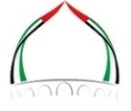 الجمعة: 20 صفر 1444هـالهيئة العامة للشؤون الإسلامية والأوقافالموافق: 16/9/2022م 